Проектная деятельностьПроект «Книжкина неделя»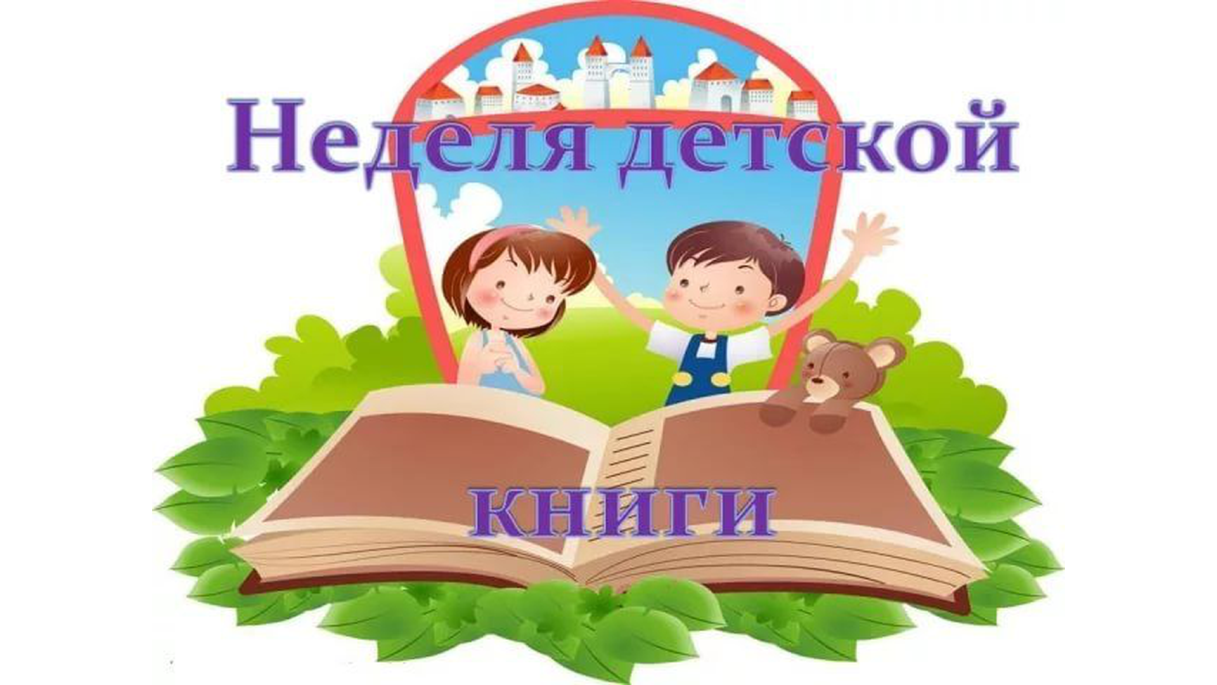 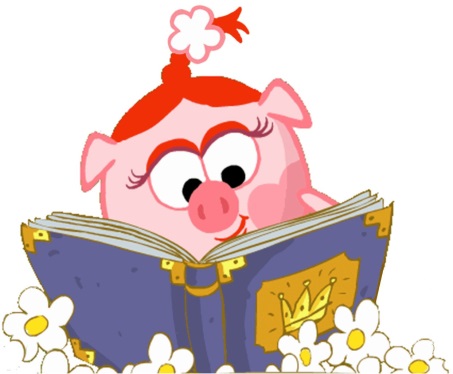 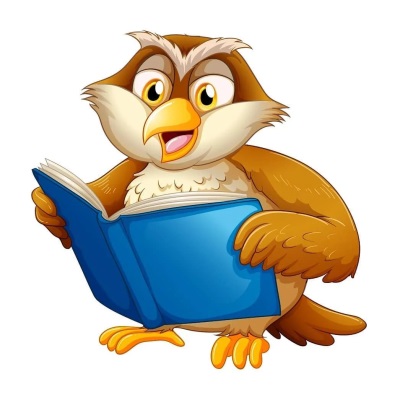 Воспитатель 1 младшей группы: Черезова М.В.МКДОУ №1 «Берёзка»Тип проекта: познавательно-творческийВид проекта: групповой	Продолжительность проекта: краткосрочный  (с 01.04.-09.04.2021)Участники: воспитатели, дети, родители.Актуальность проекта:        Отсутствие интереса у детей к книгам. Дети в недостаточной степени имеют представление о книге и ее важном значении в жизни человека. Не владеют обобщающим понятием о книге вообще, не умеют составлять рассказы, так как у детей крайне бедный запас слов. Участие детей в проекте «Книжкина неделя» позволит максимально обогатить знания и представления о книге, ее значимость, развить связную речь, творческие способности детей. Необходимо опираться на самостоятельность, инициативу, активность и творчество самих ребят. Очень важно показать, что книга - верный друг.   Цели проекта  формирование интереса у детей к детской книге через творческую и познавательную деятельность.Задачи проекта: Прививать любовь к детской литературе.Развивать восприятие детей, способствовать связи восприятия со словом и дальнейшим действием; учить детей использовать слова-названия для более глубокого восприятия различных качеств предметов.Совершенствовать уровень накопленных практических навыков: побуждать детей к использованию различных способ для достижения цели.Стимулировать ребёнка повторять за воспитателем слова и фразы из знакомых сказок, способствовать проявлению самостоятельности, активности в игре с персонажами-игрушками.Вызвать эмоциональный отклик на музыкальное сопровождение, побуждать их выполнять совместные движения под музыку.Предполагаемый результат: Дети должны знать виды книг;  уметь составлять рассказ о книге (по картинкам); знать из чего делают книгу.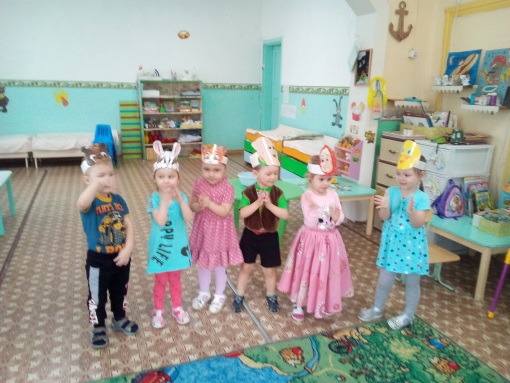 Предварительная работа: Чтение, показ русских народных сказок: «Курочка Ряба», «Теремок», «Колобок» (фланелеграф, настольный театр), рассматривание иллюстраций к сказкам.Драматизация сказок детьми. Дидактические и настольные игры: «Назови сказку»,  «Спектакль игрушек»Игровые упражнения: «Угадай, кто я», «Коробочки с секретом», «Узнай голоса»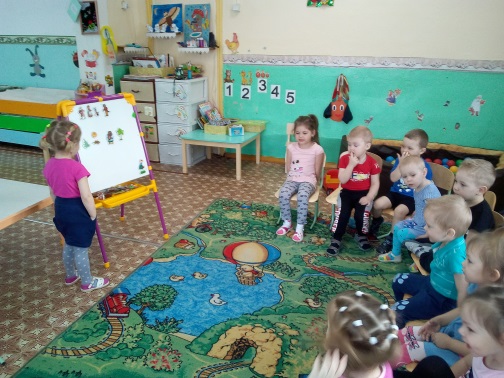 Ролевые игры: «Угадай, кто пришёл», «Угадай, кто как ходит», «Поиграем с мишками в мячи», «Вышла курочка гулять».Продуктивная деятельность: «Дорожка для Колобка» - рисование; «Снесла курочка яичко..» -лепка, «Домик-теремок» - конструирование.Роль родителей в реализации проекта: Акция на тему «Подари детям книгу».Индивидуальные консультации «Какие книжки нужно прочитать ребенку».Папка-передвижка «Роль книги в развитии ребенка».Изготовление «Книжек - самоделок».Оформление выставки «Моя любимая книга». 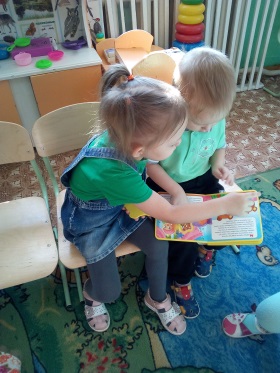 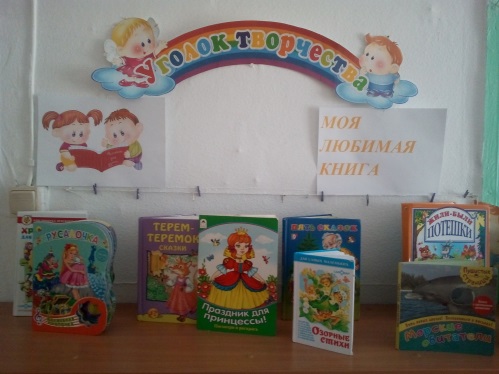 Содержание проекта: 1.Мотивационный этап:  Подбор методической литературы по данной теме. Подбор детской художественной литературы; подбор и изготовление настольно-печатных и дидактических игр. Рассматривание иллюстраций и беседа с детьми о книгах.	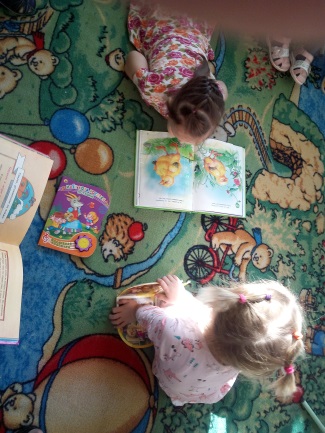 Постановка цели и задач проекта, создание развивающей среды для реализации проекта.Изучение методической литературы.Роль родителей в реализации проекта: 1) Драматизация рнс «Заюшкина избушка», «Колобок»…. 2) Индивидуальные беседы «Какие книжки читают дома»3) Изготовление «Книжек - самоделок». 4) Оформление выставки «Моя любимая книга».План мероприятий. ПонедельникОткрытие недели книги Королева книжек - малышек ЦЕЛИ ДНЯВоспитывать доброжелательное отношение к книгамРасширять представления о книжках –малышкахРазвивать интерес к литературным произведениям и желание слушать и рассматривать книгиМЕРОПРИЯТИЯ 1. Беседа «Какие бывают книги» Дать детям понятие, что книга - друг детей. 2. Организация выставки «Моя любимая книга»3. Занятие по развитию речи «Чтение рассказа Сутеева «Кто сказал мяу! »4. Труд в уголке «Скорая помощь» Учить детей оказывать помощь в ремонте книг, прививать бережное отношение к книгеВторникВ гостях у сказки ЦЕЛИ ДНЯСформировать интерес к устному народному творчеству, желание слушать сказки, рассматривать иллюстрации, обыгрыватьЗакрепить знание содержания знакомых сказокСформировать желание быть похожим на положительных героев МЕРОПРИЯТИЯ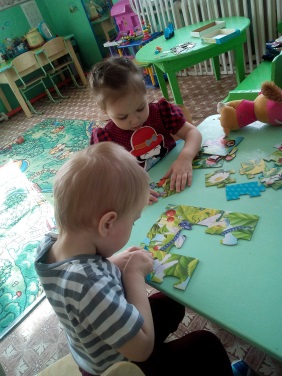 1. Дидактическая игра «Сложи картинку» и определи сказку. Развивать мелкую моторику рук, логическое мышление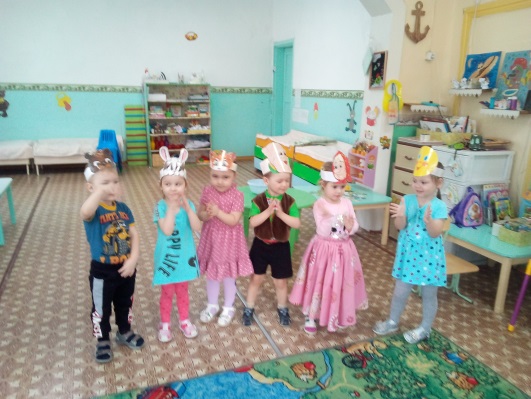 2. Игра – драматизация по сказке «Колобок»3. Сюжетно-ролевая игра «Семья» (на основе сюжета сказки «Волк и семеро козлят» - развитие ролевого диалога и игровых уменийСредаПо страницам любимых книгЦЕЛИ ДНЯ Создать условия для рассматривания иллюстраций по желанию детей, книг принесенных из домаПобуждать детей к рассказу по иллюстрациям о героях МЕРОПРИЯТИЯ1. Рассматривание детьми иллюстраций к сказкам 2. Занятие по ФЭМП «В гости к сказкам»3. Организация выставки книг, принесённых из дома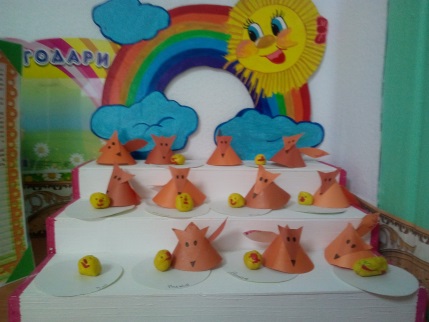 4. Чтение стихов, загадок про книги, героев сказок. 5. Аппликация «Лисичка».ЧетвергЧудеса в книжном царстве 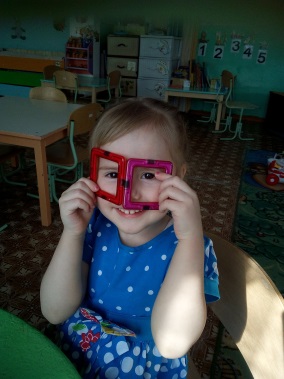 ЦЕЛИ ДНЯСформировать интерес к художественной литературеНаучить высказывать суждения по отношению к поступкам героев произведений К. И. ЧуковскогоЗнакомство с писателем К. И. Чуковский. МЕРОПРИЯТИЯ 1. Дидактическая игра «раскрась репку мозаикой» - развитие воображения, памяти, мелкой моторики2. Прослушивание аудиосказок  в саду, дома и пересказ в группе.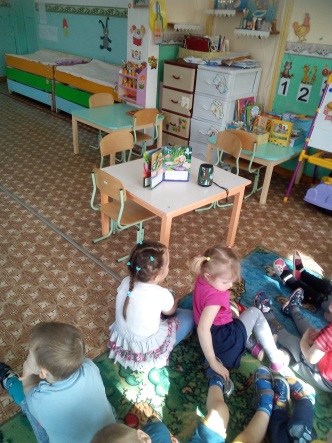 3. Конкурс чтецов. Чтение отрывков произведений К. И. ЧуковскогоПятницаДень юмора и смеха ЦЕЛИ ДНЯРазвить чувство юмораУчить различать злую шутку от доброй.Воспитывать добро-желательные отношение к окружающим, к живой природеСоздать положительный эмоциональный настрой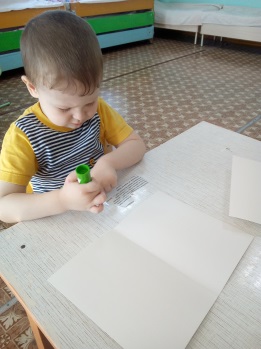 МЕРОПРИЯТИЯ 1. Веселая зарядка с клоуном Плюхом2. Беседа «о домашних животных»3. Выставка книг, сделанных своими руками 4. Рисование «Дорога для колобка»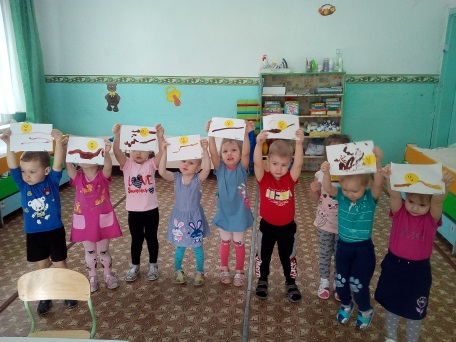 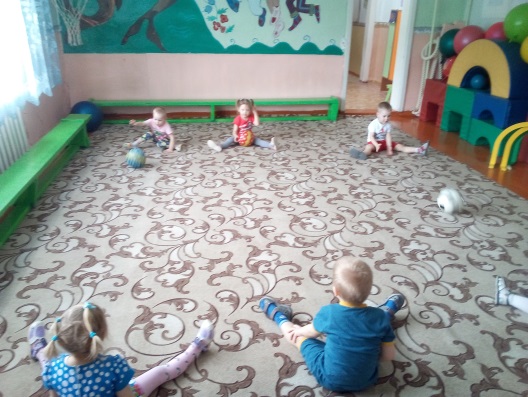 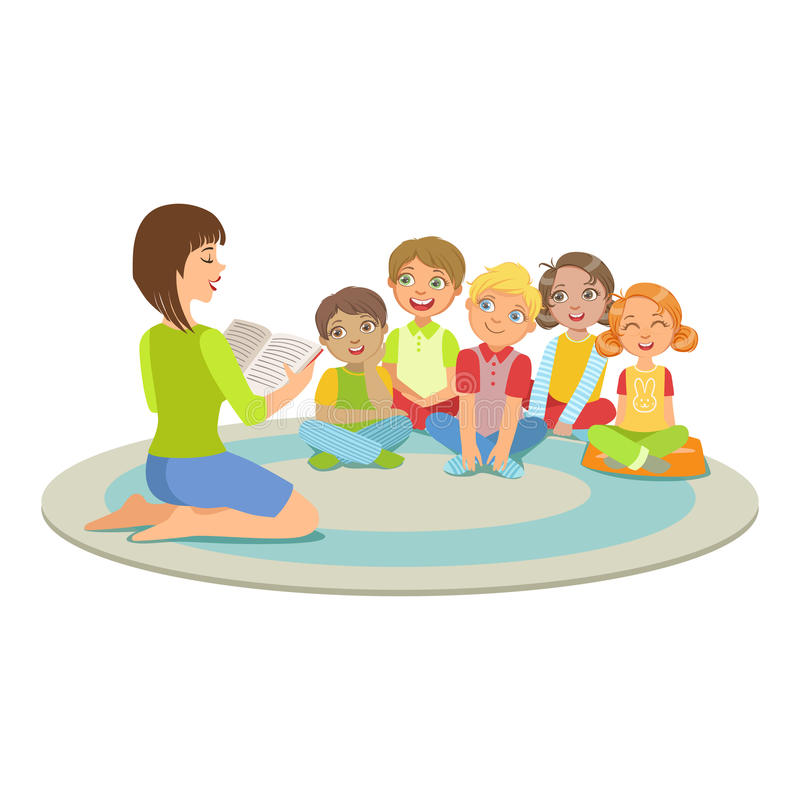 Книга – устройство, способное разжечь воображение.